Настройка синхронизации через интернет.Ставим ПО NCounters Ссылка. (Ctrl + клик) (Для нормальной работы синхронизации через интернет необходима версия не менее 3.4.6.2)Регистрируемся на сайте www.gsmcounters.com После регистрации появится форма создания организации. Указываем название, после чего нажимаем кнопку «Создать»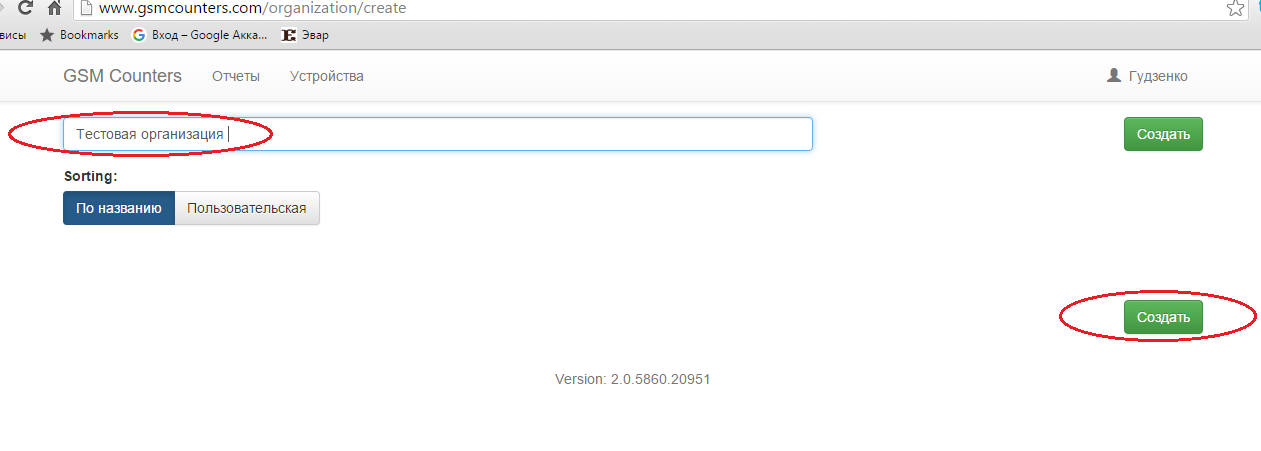 Появится окно для создания группы (если много торговых точек, можно группировать по областям, регионам…) 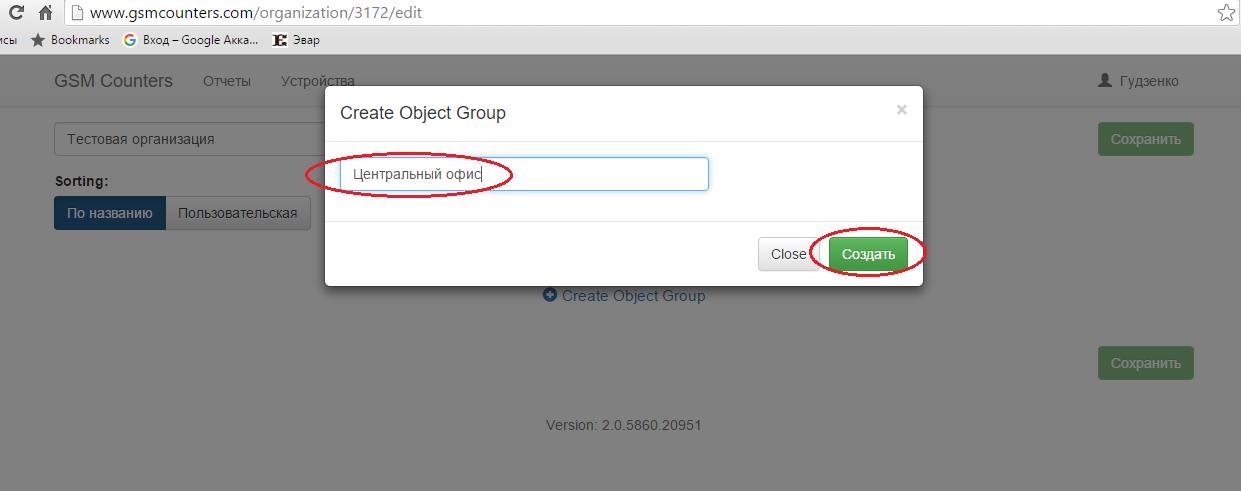 После создания компании и группы создаем объекты (магазины, торговые точки…). Во вкладке «Information» указываем адрес магазина и номер контактного телефона объекта.  Во вкладке «Timetable» указываем расписание работы объекта.  Для завершения создания объекта нажимаем кнопку «Создать». Таким способом, создаем объект по каждому магазину. 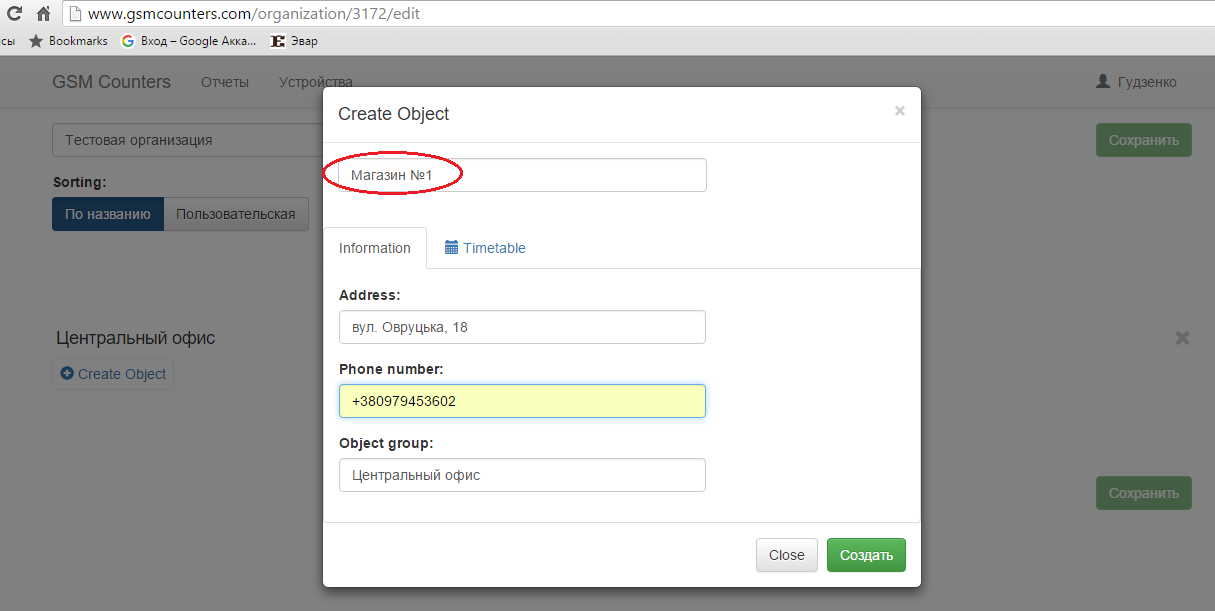 Создаем устройство. Открываем вкладку Устройства, потом «Создать устройства», выбираем NCounters. В верхней строчке прописываем, где находится счетчик (проход, вход, выход, эскалатор…) и подвязываем уже созданный объект «Магазин №1»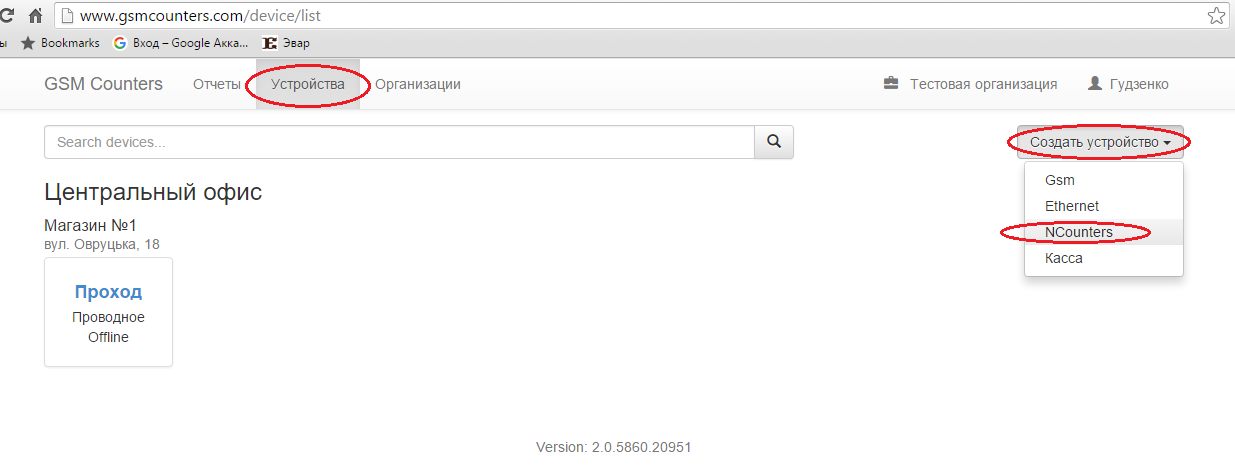 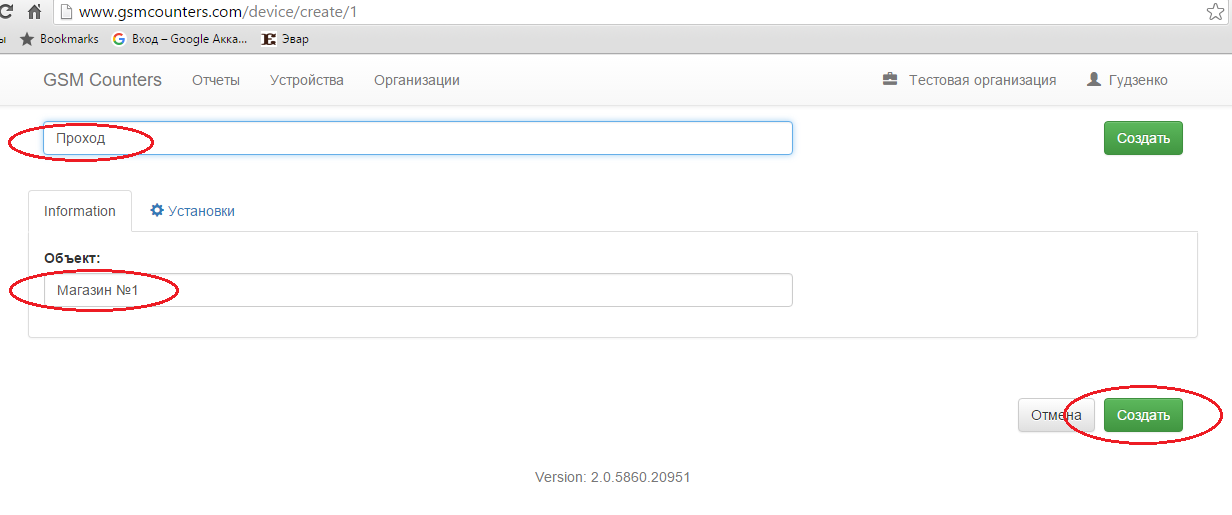 Во вкладке «Устройства» видим список всех созданных устройств.  Теперь к этим устройствам привязываем устройства с программы NCounters. Для этого нажимаем на квадрат под объектом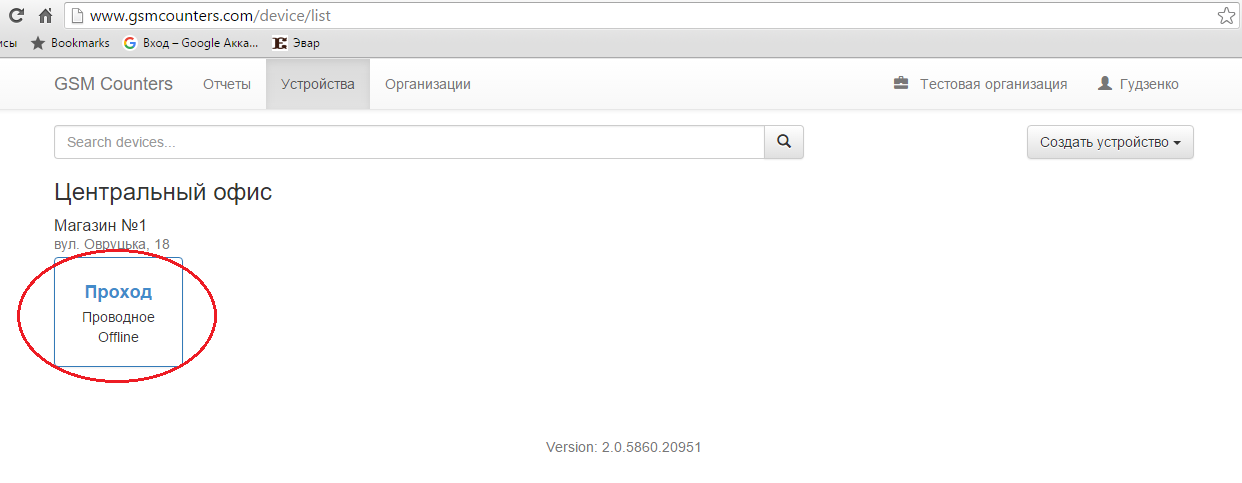 В появившейся форме нажимаем на кнопку рядом с ключем для того, что бы, ключ скопировался в буфер обмена.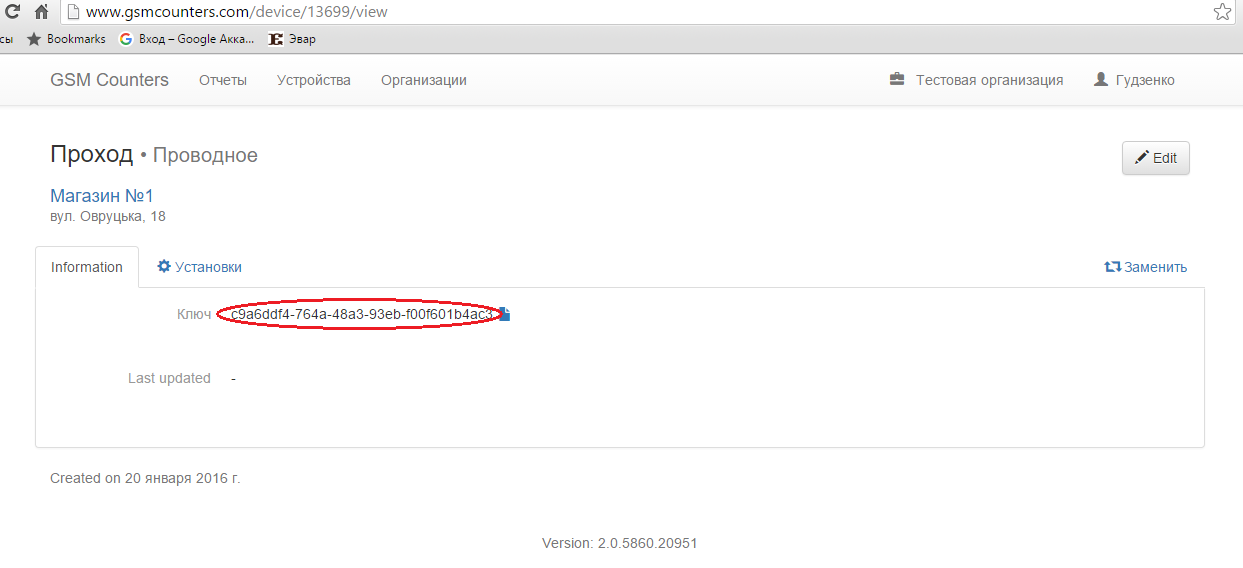 Открываем ПО выбираем Файл\Синхронизация\Интернет \ Ставим  галочку  (4).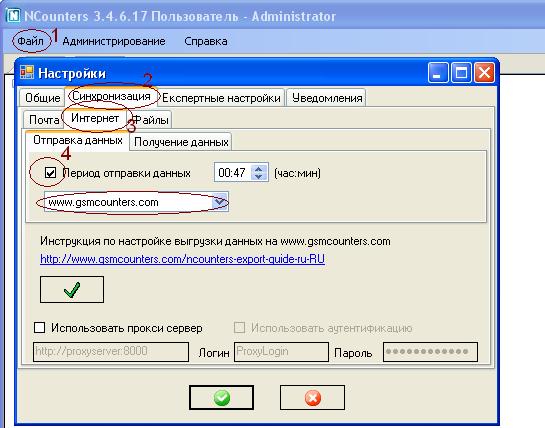  Открываем  ПО, выбираем дерево, кликаем по устройству правой кнопкой мыши и вставляем ключ. Жмем галочку ОК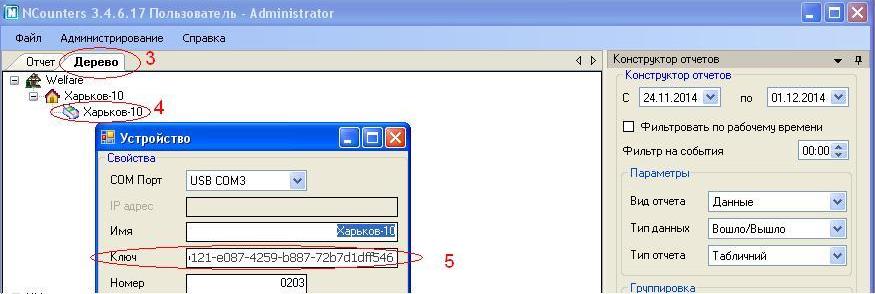 Таким образом данные с программы NCounters в Магазине №1 автоматически подвязываются к созданному объекту (Магазин №1) на сайте.Данные можно просматривать на сайте или в ПО.  Настройка уведомлений о неполадкахОткрываем вкладку организации. В инструкции это «Тестовая организация», потом «Редактировать»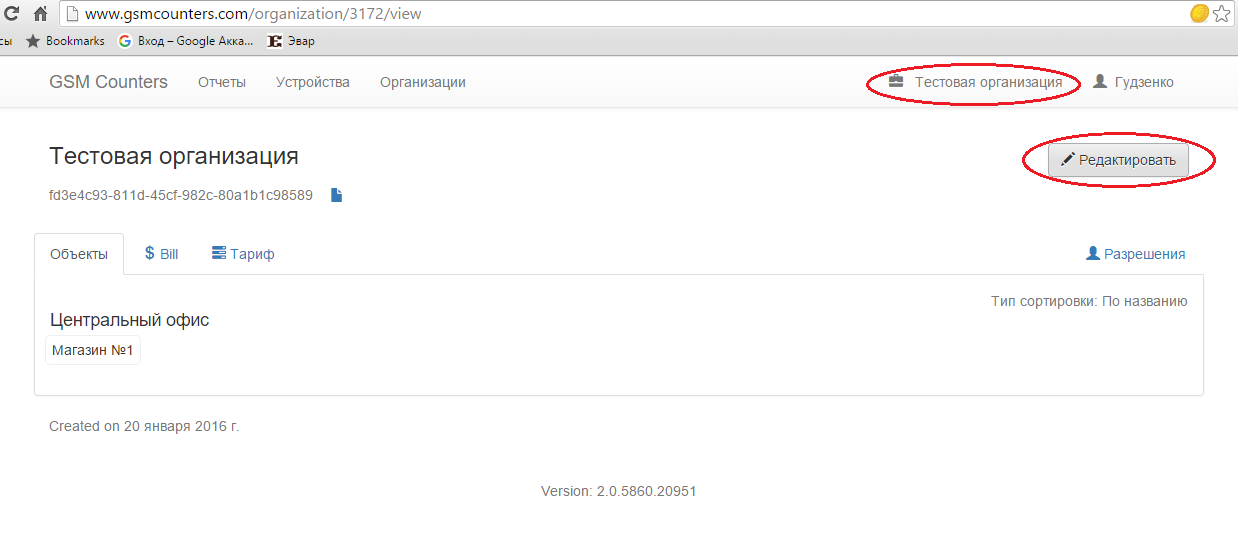 Прописываем имя человека, на почту которого будут приходить уведомления о неполадках. Если этот человек не зарегистрирован на сайте, нужно еще дописать адрес эл.почты.  Потом «Сохранить»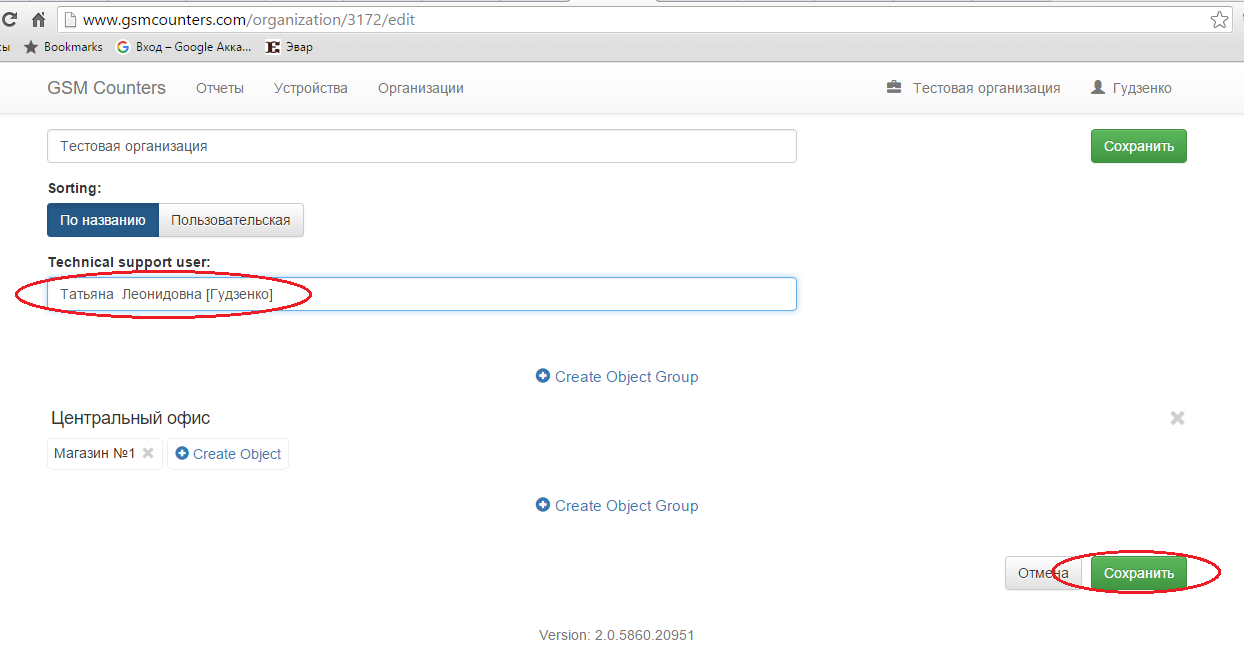 